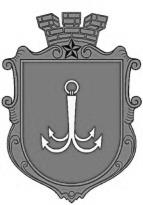 ОДЕСЬКА МІСЬКА РАДАПОСТІЙНА КОМІСІЯЗ ПИТАНЬ ОХОРОНИ ЗДОРОВ’Я  ________________№_________________на №______________від______________ПРОТОКОЛЗасідання постійної комісії від 06.07.2023 року06.07.2023.                        16.00                   			307 каб				ПРИСУТНІ:Члени комісії: Вагапов А.В., Нікогосян Л.Р., Куценко І.І. Запрошені: Бедрега С.М.депутати Одеської міської ради, помічники депутатів Одеської міської ради, представники громадськості та ЗМІПОРЯДОК ДЕННИЙ- 1. Розгляд проекту рішення Одеської міської ради «Про надання згоди на списання з балансу Комунального некомерційного підприємства «Консультативно-діагностичний центр № 29» Одеської міської ради основних засобів»;- 2. Розгляд проекту рішення Одеської міської ради «Про надання згоди на списання з балансу Комунального некомерційного підприємства «Консультативно-діагностичний центр № 29» Одеської міської ради основних засобів»;- 3. Розгляд проекту рішення Одеської міської ради «Про надання згоди на списання з балансу Комунального підприємства «Одесфарм» основних засобів»;- 4. Розгляд проекту рішення Одеської міської ради «Про внесення змін до Міської цільової програми «Здоров’я» на 2021-2023 роки, затвердженої рішенням Одеської міської ради від 24 грудня 2020 року № 21-VIIІ»;-5. Розгляд проекту рішення Одеської міської ради «Про припинення Комунального некомерційного підприємства «Стоматологічна поліклініка №1» Одеської міської ради, Комунального некомерційного підприємства «Стоматологічна поліклініка №4» Одеської міської ради, Комунального некомерційного підприємства «Стоматологічна поліклініка №5» Одеської міської ради шляхом приєднання до Комунального некомерційного підприємства «Стоматологічна поліклініка №3» Одеської міської ради». - 6. Різне.1. Перше питання порядку денного. СЛУХАЛИ: інформацію Куценко І.І. щодо обрання головуючого та секретаря засідання ВИСТУПИЛИ: Вагапов А.В., Куценко І.І.ВИРІШИЛИ: обрати головуючим на засіданні постійної комісії Вагапова А.В. та секретарем Куценко І.І.Результати голосування:«ЗА» - 3«ПРОТИ» - 0«УТРИМАВСЯ» - 0Рішення прийнято.2. Друге питання порядку денного. СЛУХАЛИ: Розгляд проєктів рішень Одеської міської ради Про надання згоди на списання з балансу Комунального некомерційного підприємства «Консультативно-діагностичний центр № 29» Одеської міської ради основних засобів», які внесено Виконавчим комітетом Одеської міської ради.ВИСТУПИЛИ: Нікогосян Л.Р., Вагапов А.В., Куценко І.І.ВИСНОВКИ ТА РЕКОМЕНДАЦІЇ: Рекомендувати розглянути на черговій сесії Одеської міської ради проєкти рішень Одеської міської ради Про надання згоди на списання з балансу Комунального некомерційного підприємства «Консультативно-діагностичний центр № 29» Одеської міської ради основних засобів», які внесено Виконавчим комітетом Одеської міської ради.Результати голосування:«ЗА» - 3«ПРОТИ» - 0«УТРИМАВСЯ» - 0Рішення прийнято.3. Третє питання порядку денного. СЛУХАЛИ: Розгляд проекту рішення Одеської міської ради «Про надання згоди на списання з балансу Комунального підприємства «Одесфарм» основних засобів», якій внесено Виконавчим комітетом Одеської міської ради.ВИСТУПИЛИ: Нікогосян Л.Р., Вагапов А.В., Куценко І.І.ВИСНОВКИ ТА РЕКОМЕНДАЦІЇ: Рекомендувати розглянути на черговій сесії Одеської міської ради проект рішення ««Про надання згоди на списання з балансу Комунального підприємства «Одесфарм» основних засобів», якій внесено Виконавчим комітетом Одеської міської ради.Результати голосування:«ЗА» - 3«ПРОТИ» - 0«УТРИМАВСЯ» - 0Рішення прийнято.4. Четверте питання порядку денного. СЛУХАЛИ: Розгляд проекту рішення Одеської міської ради «Про внесення змін до Міської цільової програми «Здоров’я» на 2021-2023 роки, затвердженої рішенням Одеської міської ради від 24 грудня 2020 року № 21-VIIІ»ВИСТУПИЛИ: Бедрега С.М.,Нікогосян Л.Р., Вагапов А.В.,     Куценко І.І.ВИСНОВКИ ТА РЕКОМЕНДАЦІЇ: Рекомендувати розглянути на черговій сесії Одеської міської ради проект рішення «Про внесення змін до Міської цільової програми «Здоров’я» на 2021-2023 роки, затвердженої рішенням Одеської міської ради від 24 грудня 2020 року № 21-VIIІ» після погодження Юридичного департаменту.Результати голосування:«ЗА» - 3«ПРОТИ» - 0«УТРИМАВСЯ» - 0Рішення прийнято.5. П'яте  питання порядку денного. СЛУХАЛИ: Розгляд проекту рішення Одеської міської ради «Про припинення Комунального некомерційного підприємства «Стоматологічна поліклініка №1» Одеської міської ради, Комунального некомерційного підприємства «Стоматологічна поліклініка №4» Одеської міської ради, Комунального некомерційного підприємства «Стоматологічна поліклініка №5» Одеської міської ради шляхом приєднання до Комунального некомерційного підприємства «Стоматологічна поліклініка №3» Одеської міської ради»ВИСТУПИЛИ: Бедрега С.М.,Нікогосян Л.Р., Вагапов А.В.,     Куценко І.І.ВИСНОВКИ ТА РЕКОМЕНДАЦІЇ: Рекомендувати розглянути на черговій сесії Одеської міської ради проект рішення «Про припинення Комунального некомерційного підприємства «Стоматологічна поліклініка №1» Одеської міської ради, Комунального некомерційного підприємства «Стоматологічна поліклініка №4» Одеської міської ради, Комунального некомерційного підприємства «Стоматологічна поліклініка №5» Одеської міської ради шляхом приєднання до Комунального некомерційного підприємства «Стоматологічна поліклініка №3» Одеської міської ради».Результати голосування:«ЗА» - 3«ПРОТИ» - 0«УТРИМАВСЯ» - 0Рішення прийнято.6. Шосте питання порядку денного.СЛУХАЛИ: Інформацію директора Департаменту охорони здоров’я про підготовку проектів рішень Одеської міської ради:- «Про припинення Комунального некомерційного підприємства «Пологовий будинок № 1» Одеської міської ради шляхом приєднання до Комунального некомерційного підприємства «Міська клінічна лікарня       № 11»  Одеської міської ради»;- «Про припинення Комунального некомерційного підприємства «Пологовий будинок № 5» Одеської міської ради та Комунального некомерційного підприємства «Пологовий будинок № 7» Одеської міської ради шляхом приєднання до Комунального некомерційного підприємства «Міська клінічна лікарня № 10» Одеської міської ради»;- «Про припинення Комунального некомерційного підприємства «Пологовий будинок № 2» Одеської міської ради та Комунального некомерційного підприємства «Пологовий будинок № 4» Одеської міської ради шляхом приєднання до Комунального некомерційного підприємства «Міська клінічна лікарня № 1» Одеської міської ради»;- «Про припинення Комунального некомерційного підприємства «Міська дитяча лікарня № 2» Одеської міської ради шляхом приєднання до Комунального некомерційного підприємства «Дитяча міська клінічна лікарня № 3»  Одеської міської ради».ВИСТУПИЛИ: Бедрега С.М.,Нікогосян Л.Р., Вагапов А.В.,     Куценко І.І.Головуючий на засіданні постійної комісії		         Андрій ВАГАПОВСекретар на засіданні постійної комісії		         Ірина КУЦЕНКОпл. Думська, 1, м. Одеса, 65026, Україна